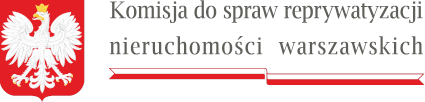 W nagłówku w lewym górnym rogu znajduje się logo Komisji do spraw reprywatyzacji nieruchomości warszawskich zawierające godło państwa polskiego i podkreślenie nazwy organu w formie miniaturki flagi RP                     Przewodniczący                                                                                                                                                       Warszawa, 29 kwietnia 2022 r.       Sygn. akt KR II R 20/21 DPA-II.9130.9.2021I.K.  3118760ZAWIADOMIENIENa podstawie art. 8 § 1 i art. 12 w zw. z art. 35, art. 36 i art. 37 ustawy z dnia 14 czerwca 1960 r. Kodeks postępowania administracyjnego (Dz. U. z 2021 r. poz. 735 z późn. zm.) w zw. z art. 38 ust. 1 i 4 ustawy z dnia 9 marca 2017 r. o szczególnych zasadach usuwania skutków prawnych decyzji reprywatyzacyjnych dotyczących nieruchomości warszawskich, wydanych z naruszeniem prawa (Dz.U. z 2021 poz. 795) wyznaczam nowy termin załatwienia sprawy w przedmiocie w przedmiocie decyzji Prezydenta m.st. Warszawy z dnia 7 maja 2009 nr 175/GK/DW/2009 zmienionej postanowieniem nr 35/GK/DW/2012 Prezydenta m. st. Warszawy z dnia 21 lutego 2012 r., dotyczącej ustanowienia prawa użytkowania wieczystego do udziału 0,9770 części gruntu nieruchomości położonej w Warszawie przy ulicy Chmielnej 5, dawny hip. 1260-B, oznaczonej w ewidencji gruntów jako działka ewidencyjna nr 92/1  w obrębie 5-03-11, na dzień 28 czerwca 2022 r. z uwagi na szczególnie skomplikowany stan sprawy, obszerny materiał dowodowy oraz konieczność zapewnienia stronom czynnego udziału   w postępowaniu.Przewodniczący KomisjiSebastian KaletaPouczenie:Zgodnie z art. 37 k.p.a. stronie służy prawo do wniesienia ponaglenia, jeżeli:nie załatwiono sprawy w terminie określonym w art. 35 k.p.a. lub przepisach szczególnych 
ani w terminie wskazanym zgodnie z art. 36 § 1 k.p.a. (bezczynność);postępowanie jest prowadzone dłużej niż jest to niezbędne do załatwienia sprawy (przewlekłość).Ponaglenie zawiera uzasadnienie. Ponaglenie wnosi się:	do organu wyższego stopnia za pośrednictwem organu prowadzącego postępowanie;do organu prowadzącego postępowanie - jeżeli nie ma organu wyższego stopnia.